ПОРЯДОК
рассмотрения и оценки заявок на участие в конкурсе
I. Информация о заказчике и закупке товаров, работ, услуг для обеспечения государственных и муниципальных нужд (далее - закупка)II. Критерии и показатели оценки заявок на участие в закупке Для получения итоговой оценки конкурсной заявки осуществляется расчет такой оценки путем сложения всех итоговых оценок конкурсной заявки по всем критериям оценки.На основании результатов оценки заявок на участие в такой закупке Комиссия присваивает каждой такой заявке порядковый номер в порядке уменьшения степени выгодности содержащихся в них условий исполнения договора.Заявке на участие в закупке, в которой содержатся лучшие условия исполнения договора, присваивается первый номер. В случае, если в нескольких заявках на участие в закупке содержатся одинаковые условия исполнения договора, меньший порядковый номер присваивается заявке на участие в закупке, которая поступила ранее других заявок на участие в закупке, содержащих такие же условия.III. Отдельные положения о применении отдельных критериев оценки, показателей оценки и показателей оценки, детализирующих показатели оценки, предусмотренных разделом II настоящего документа.Полное наименование юридического лица, которому переданы полномочия муниципального ЗаказчикаМестная администрация городского поселения Залукокоаже Зольского муниципального района Кабардино-Балкарской РеспубликиИНН0702002680КПП070201001Место нахождения, телефон, адрес электронной почты по ОКТМОКабардино-Балкарская Республика, Зольский район, г.п.Залукокоаже, ул. Калмыкова, 20gpzalukokoazhe@mail.ru83615151Наименование объекта закупкиВыполнение  комплекса работ по ремонту объекта «Ремонт ул. Комсомольская (от ул. Хакирова) в г.п.Залукокоаже Зольского муниципального района КБР». ИКЗ: 223070200268007020100100090004211243№Критерии оценкиЗначимость критерия оценки,процентовПоказатель оценкиЗначимость показателя оценки,процентовПоказатели оценки, детализирующие показатель оценкиЗначимость показателя, детализирующего показатель оценки,ПроцентовФормула оценки или шкала оценки1."цена контракта, сумма цен единиц товара, работы, услуги"60-Значение количества баллов по данному критерию оценки, присваиваемое заявке, которая подлежит оценке по указанному критерию оценки ( БЦi) определяется по формуле:,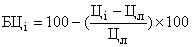 где:ЦI - предложение участника закупки о цене контракта (далее - ценовое предложение); ЦЛ -  наилучшее ценовое предложение из числа предложенных участниками закупки, заявки (части заявки) которых подлежат оценке по данному критерию оценки.- Если при проведении процедуры подачи предложений о цене контракта подано ценовое предложение, предусматривающее снижение цены контракта ниже нуля, значение количества баллов по данному критерию оценки  ( БЦi) определяется в следующем порядке:а) для подлежащей оценке заявки участника закупки, ценовое предложение которого не предусматривает снижение цены контракта ниже нуля, по данному критерию оценки  значение количества баллов по указанному критерию оценки ( БЦi) определяется по формуле:,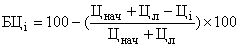 где Цнач - начальная (максимальная) цена контракта;б) для подлежащей оценке заявки участника закупки, ценовое предложение которого предусматривает снижение цены контракта ниже нуля, по критерию оценки "цена контракта, сумма цен единиц товара, работы, услуги" значение количества баллов по указанному критерию оценки ( БЦi) определяется по формуле:.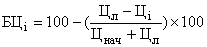 2.Квалификация участников закупки, в том числе наличие у них финансовых ресурсов, оборудования и других материальных ресурсов на праве собственности или ином законном основании, опыта работы, связанного с предметом контракта, и деловой репутации, специалистов и иных работников определенного уровня40наличие опыта поставки товара, выполнения работы, оказания услуги, связанного с предметом контракта.100Общая цена исполненных участником закупки договоров.100Лучшим является наибольшее значение показателя. Значение количества баллов по детализирующему показателю рассчитывается по формуле: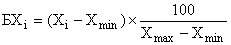 Xmax - максимальное значение общей цены исполненных участником закупки договоров, содержащееся в заявках (частях заявок), подлежащих в соответствии с Федеральным законом оценке по данному критерию оценки;Xi - значение общей цены исполненных участником закупки договоров, содержащееся в предложении участника закупки, заявка (часть заявки) которого подлежит оценке по данному критерию оценки;Xmin- минимальное значение общей цены исполненных участником закупки договоров, содержащееся в заявках (частях заявок) участников, подлежащих в соответствии с Федеральным законом оценке по данному критерию.Оценка заявки по показателю оценки определяется путем суммирования среднего количества баллов, присвоенных всеми принимавшими участие в ее рассмотрении и оценки членами комиссии по осуществлению закупок по каждому детализирующему показателю, умноженного на значимость соответствующего детализирующего показателя. При этом среднее количество баллов определяется путем суммирования количества баллов, присвоенных каждым  членом комиссии по осуществлению закупок, и последующего деления на количество таких членов.Оценка заявки (части заявки) по критерию оценки определяется путем суммирования среднего количества баллов, присвоенных всеми принимавшими участие в ее рассмотрении и оценке членами комиссии по осуществлению закупок по каждому показателю оценки, умноженного на значимость соответствующего показателя оценки. При этом среднее количество баллов определяется путем суммирования количества баллов, присвоенных каждым членом комиссии по осуществлению закупок, и последующего деления на количество таких членов.№Наименование критерия оценки, показателя оценки, показателя оценки, детализирующего показатель оценки, при применении которого устанавливается положение, предусмотренное графой 3.Положение о применении критерия оценки, показателя оценки, показателя оценки, детализирующего показатель оценки.1.Критерий оценки:Квалификация участников закупки, в том числе наличие у них финансовых ресурсов, оборудования и других материальных ресурсов на праве собственности или ином законном основании, опыта работы, связанного с предметом контракта, и деловой репутации, специалистов и иных работников определенного уровня.Показатель оценки:Наличие опыта поставки товара, выполнения работы, оказания услуги, связанного с предметом контракта.Показатели оценки, детализирующие показатель оценки:Общая цена исполненных участником закупки договоров1). К оценке  принимаются исключительно исполненные договоры, предусматривающие выполнение работ по ремонту, содержанию, капитальному ремонту, строительству, реконструкции автомобильной дороги.2). К рассмотрению принимаются следующие документы ( в том числе если к ним не приложена проектная документация (если проектная документация является приложением к таким документам)):1. По исполненным договорам, предусматривающим выполнение работ по ремонту, содержанию, капитальному ремонту автомобильной дороги:- исполненный договор;- акт выполненных работ, подтверждающий цену выполненных работ.2.По исполненным договорам строительного подряда, предусматривающего выполнение работ по строительству, реконструкции автомобильной дороги:- исполненный договор;- акт приемки объекта капитального строительства, а также акт выполненных работ, подтверждающий цену выполненных работ, если акт приемки объекта капитального строительства не содержит цену выполненных работ;- разрешение на ввод объекта капитального строительства в эксплуатацию (за исключением случаев, при которых такое разрешение не выдается в соответствии с законодательством о градостроительной деятельности) или решение о технической готовности линейного объекта инфраструктуры к временной эксплуатации.3. По исполненным договорам, по выполнению работ по строительству, реконструкции автомобильной дороги, по которым Участник закупки являлся застройщиком:- раздел 11 "Смета на строительство объектов капитального строительства" проектной документации;    - разрешение на ввод объекта капитального строительства в эксплуатацию3). Последний акт, составленный при исполнении вышеуказанных договоров, должен быть подписан не ранее чем за 5 лет до даты окончания срока подачи заявок.4). К оценке принимаются исполненные участником закупки с учетом правопреемства (в случае наличия в заявке подтверждающего документа) гражданско-правовые договоры, в том числе заключенные и исполненные в соответствии с Федеральным законом о контрактной системе;5). К оценке принимаются документы, указанные в п.2 настоящей графы, в случае их представления в заявке в полном объеме и со всеми приложениями ( за исключением приложения «Проектная документация»). Такие документы направляются в форме электронных документов или в форме электронных образов бумажных документов. 